  	HOLLOWELL & TEETON PARISH COUNCIL 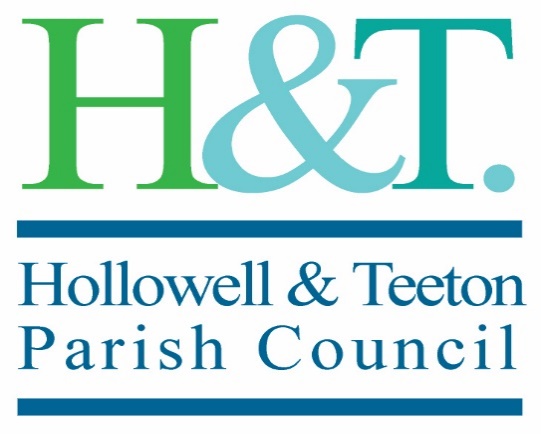 	Gillian Greaves (Clerk)	Tel: 07771980598	12 Berry Lane 	Wootton 	NN4 6JX 	Email:pc-clerk@hollowellandteeton.org.uk	Web: www.hollowellandteeton.org.ukDate:		11 May 2022To:		All Parish Councillors From:		Gillian Greaves, Clerk to Hollowell & Teeton Parish Council     	Gillian GreavesDear Councillor You are summoned to the Annual Meeting of Hollowell & Teeton Parish Council to be held on Wednesday 18 May 2022 at Hollowell & Teeton Village Hall, commencing at 7.30 p.m. where the under mentioned business will be transacted. Members of the public and press are invited to attend. AGENDA22/040		Election of Chairman and Declaration of Acceptance of Office. 22/041		Election of Vice Chairman.22/042		Receive and approve apologies for absence.22/043		Receive declarations of interest under the Council’s Code of Conduct related to business 			on the agenda.22/044		Receive and approve for signature the minutes of the meetings held on 16 March 2022.22/045		Note any matters arising from the minutes not included on the agenda for report only.22/037/01 Rights of Way - CY2 Report of Stile at Hollowell / Guilsborough / Ravensthorpe Cross Roads in need of repair.22/037/02 Parish Path Warden (PPW) ‘Virtual’ Training. Notes of meeting circulated by Cllr Oswin. 22/046		Parish Council Co-options – to consider co-option to fill Councillor vacancy.22/047		Review of Councillors Delegated Responsibilities.		22/048		Public Participation22/049		Neighbourhood Watch and Police Liaison – receive an update from the Chairman.22/050		Correspondence – requiring a response or a decision.		Police, Fire and Crime Commissioner - April 2022 Newsletter.		West Northamptonshire Council, Housing Strategy Consultation.		Have your say on interactions with West Northamptonshire Council.22/051		Planning – to consider any planning consultation papers, applications and completions received. 22/052		Pocket Park		22/052/1	HPPAC - receive an update from Cllrs Curtis and approve any action.			22/052/2	Monthly/Annual Report - receive the monthly report on the Pocket Park from Cllr Tomalin and agree actions to address issues raised.		22/052/3	Maintenance of Post and Wire Netting Fence – Chairman to report and Council to decide action22/053		Finance & Administration: 		22/053/1 Receipts & Payments - To note receipts and approve payments of the cheques 			presented at the meeting. 		Receipts – 	31/03/2022 			Payments –22/054	Internal Audit – to receive the internal audit report for 2021/22.22/055		Resolution to approve year end accounts for 2021/22.22/056		Resolution to approve the Certificate of Exemption. 22/057		Resolution to approve Section 1 of the Annual Governance Statement.22/058		Resolution to approve Section 2 of the Annual Governance Statement.22/059		Resolution to re-approve the Financial Regulations. 22/060		Resolution to re-approve the Standing Orders. 		22/061		Resolution to approve the Risk Assessment and Risk Management policy.	22/062		Spring Litter Pick – Cllr Curtis to report. 22/063		Consultation on Street Naming. 22/064		Update on the Coronavirus / Covid-19 – Council to consider any actions. 		20/59/01 - Policy: Response to Covid-19 /Coronavirus – Council to review22/065		To receive an update on the funding of local bus service 59/60.22/066		The Queen’s Platinum Jubilee (Jubilee weekend of the 2-5 June 2022) – Council to 				consider event.22/067		AMP Working Group update on the Asset Management Project. Chairman to Report.22/068		ACRE – consider invitation to subscribe to annual membership. 22/069		Village Planters – Councillor Curtis to report and Council to agree funding.22/070		Conflict in Ukraine – Chairman to report.22/071 		Date of Next Meeting Wednesday 20 July 2022 at 7.30 pm.Application NoLocationDescriptionWND/2022/0269Lynton, Guilsborough Hill, Hollowell, NN6 8RNConstruction of two storey rear extension, internal alterations and insertion of two rooflights to front elevation.MOPPayeePurposeVATAmountPowersBPG GreavesClerks Salary April £169.44LGA 1972 s112BPHMRCClerks PAYE April£42.20LGA 1972 s112BPTotal Energy Electricity Street Lights 	April 22 Invoice 263820617/22£4.62£96.84BPM Hazle(Elm Tree Garden Maintenance)Grass Mowing - Invoice #1158£310.00Open Spaces Act 1906 ss 9&10 & Public Health Act 1987 s164BPG GreavesClerks Salary May£169.24LGA 1972 s112BPHMRCClerks PAYE May£42.40LGA 1972 s112BPE-ONStreet Light Maint.Q4 2021£19.67£118.01Highways Act 1980BPNorthants CALCMembership Subscription 2022/23 £Internal Audit Service 2022/23 - £Data Protection Officer Fee £10.00£tbcLGA 1972 s143BPDM Payroll Services Payroll Services Annual Fee 22/23£120.00LGA 1972 s143BPHannah Oswin Wix.com website premium plan invoice #£tbc£93.60LGA 1972 s143BPSpratton Parish Council Parish Bus Share 2022-23£979.89Transport Act 1985, s.106ABPM Hazle (Elm Tree Garden Services)Grass Mowing Invoices #1199£310.00Open Spaces Act 1906 ss 9&10 & Public Health Act 1987 s164BP Total Energy Electricity Street Lights May 22 Invoice 263820617/22tbctbcOpen Spaces Act 1906 ss 9&10 & Public Health Act 1987 s164